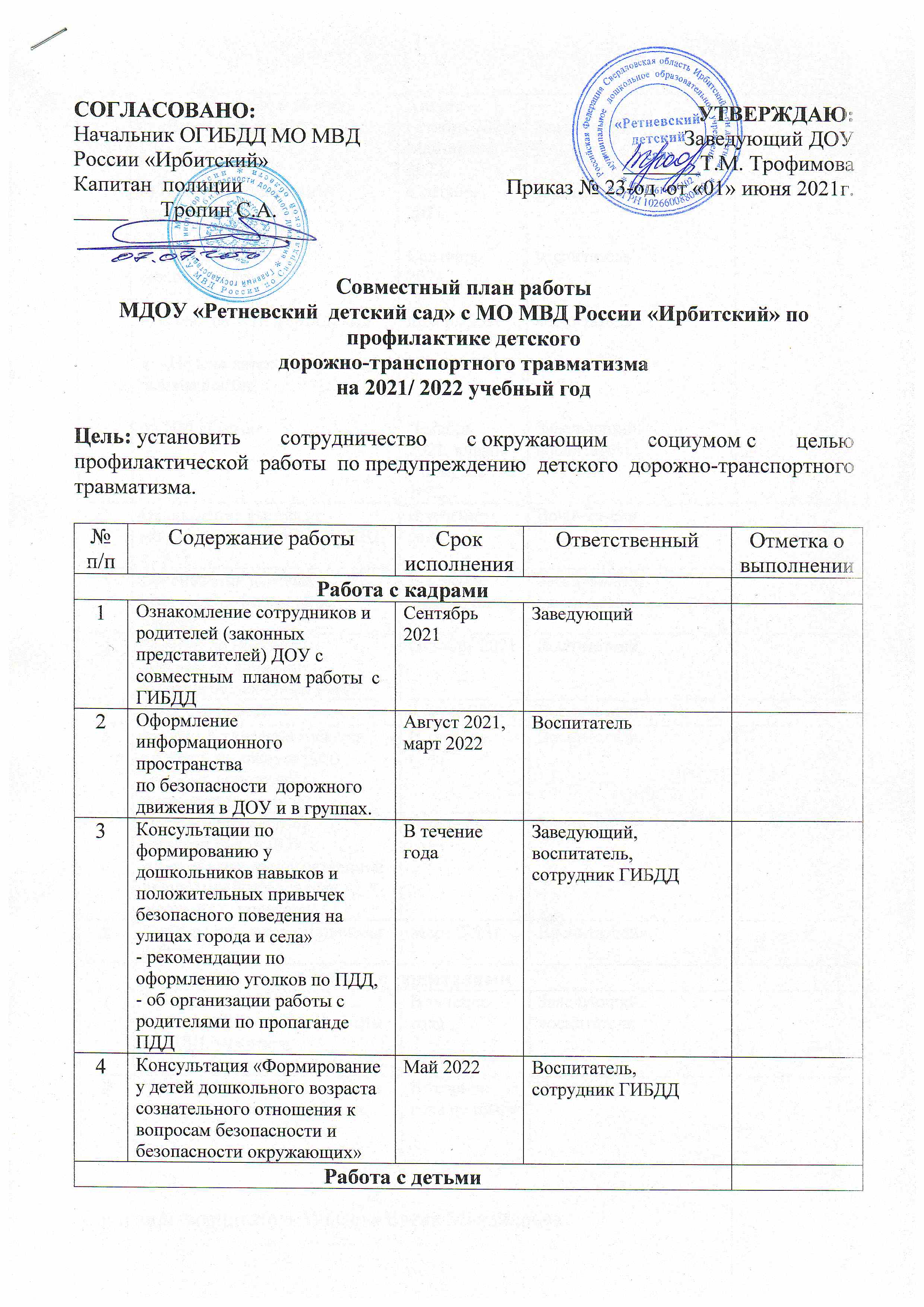 Составил:  воспитатель Иовлева Елена Михайловна1Принять участие в акциях:а) «Внимание дети!»б) Неделя безопасности дорожного движенияв) Единый день световозращателяг) «День памяти жертв ДТП»д) «Неделя детской дорожной безопасности»ж) ПМ «Горка»Август-октябрь 2021,Май-июнь 2022Сентябрь 2021Сентябрь 2021ноябрь 2021Ноябрь 2021Декабрь 2021, январь – февраль 2022ВоспитательвоспитательвоспитательвоспитательвоспитательЗаведующий, воспитатель2Оформление выставки материалов и пособий по ПДД в ДОУВ течение годаВоспитатели3Организация целевых прогулок по населенному пунктуВ течение года по плануЗаведующий, воспитатели4Занятие по правилам дорожного движения«Школа пешеходных наук»Октябрь 2021Воспитатели5День СветофораАвгуст 2021г.Воспитатели 6Профилактические минутки «Азбуку дорожную знать каждому положено!» (для воспитанников)В течение годаВоспитатели 7Организация встречи воспитанников ДОУ с работниками государственной инспекции безопасности дорожного движения В течение годаВоспитатели 8Конкурс рисунков «Дорожная азбука»Март 2021г.Воспитатели Работа с родителямиРабота с родителямиРабота с родителямиРабота с родителями1Привлечение родителей к созданию развивающей среды по ПДД, участие в Родительском патрулеВ течение годаЗаведующий, воспитатель2Участие родителей в занятиях(н-р, рассказ папы водителя, как мешают на дорогах безграмотные пешеходы)В течение года по плануВоспитатель